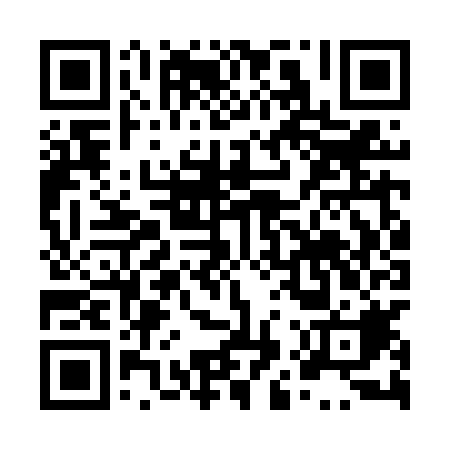 Ramadan times for Windentowka, PolandMon 11 Mar 2024 - Wed 10 Apr 2024High Latitude Method: Angle Based RulePrayer Calculation Method: Muslim World LeagueAsar Calculation Method: HanafiPrayer times provided by https://www.salahtimes.comDateDayFajrSuhurSunriseDhuhrAsrIftarMaghribIsha11Mon4:144:146:0111:503:465:395:397:2012Tue4:124:125:5911:503:475:415:417:2213Wed4:104:105:5711:493:485:425:427:2414Thu4:074:075:5511:493:505:445:447:2515Fri4:054:055:5311:493:515:465:467:2716Sat4:034:035:5111:483:525:475:477:2917Sun4:004:005:4911:483:535:495:497:3118Mon3:583:585:4611:483:555:505:507:3219Tue3:553:555:4411:483:565:525:527:3420Wed3:533:535:4211:473:575:535:537:3621Thu3:513:515:4011:473:585:555:557:3822Fri3:483:485:3811:474:005:575:577:4023Sat3:463:465:3611:464:015:585:587:4124Sun3:433:435:3311:464:026:006:007:4325Mon3:413:415:3111:464:036:016:017:4526Tue3:383:385:2911:454:046:036:037:4727Wed3:363:365:2711:454:066:046:047:4928Thu3:333:335:2511:454:076:066:067:5129Fri3:313:315:2311:454:086:076:077:5330Sat3:283:285:2011:444:096:096:097:5531Sun4:254:256:1812:445:107:117:118:571Mon4:234:236:1612:445:117:127:128:592Tue4:204:206:1412:435:137:147:149:013Wed4:174:176:1212:435:147:157:159:034Thu4:154:156:1012:435:157:177:179:055Fri4:124:126:0812:435:167:187:189:076Sat4:094:096:0512:425:177:207:209:097Sun4:074:076:0312:425:187:217:219:118Mon4:044:046:0112:425:197:237:239:139Tue4:014:015:5912:415:207:257:259:1510Wed3:593:595:5712:415:217:267:269:17